HJV.DK modul: Fjernundervisning genereltHvorfor modtager jeg ikke min post?Evt. kommentarer.Det kan være intet navn på postkassen, adresseskift, manglende tømning eller andre uforklarlige årsager.Hvorfor ofte uploades brevskole kursister fra hjv.dk?Ad kommandovejen godkendes ansøgte brevskole. Efter godkendelse havner man på en liste som udtrækkes ca. 2 gange ugentlig. Hvornår modtager jeg mit velkomstbrev/kursus?I dag fremsendes posten via B post derfor kan modtagelsestidspunktet variere fra 5-10 dage.Hvordan får jeg udsættelse? Ved et opkald til brevskolen på 7282 0547 eller mail fjern@hjv.dk Hvis vi er optaget på telefonen går samtalen automatisk til hovednummeret. Hvordan tilmelder jeg mig en brevskole?I Hjv.dk går man i aktivitetsmodulet på egen enhed i venstre side er et ikon ”brevskole” herunder kan man booke sig selv på et kursus. 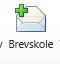 Der derefter går til en godkendelsesproces ad kommandovejen. Hvor mange kurser må jeg være booket på?Max 2 kurser af gangen hvis ikke anden aftale forelægger.Hvor lang til har jeg til at løse mine opgaver/lektioner?Dette er afhængig fra kursus til kursus. Det er mellem 20-30 dage, i snit 25 dage til løsning af hver lektion. På velkomstsiden i ICEcore står tidshorisonten for kurset.Hvornår kan jeg forvente svar fra min lærer? Dette er afhængig af hvilket kursus det drejer sig om. Gennemsnitligt der det mellem 7-14 dage. Hvordan ser jeg hvilken rettende lærer jeg har?Med velkomstbrevet/kurset er tilsendt et labelark hvor din lærer står anført i bunden af arket.Hvorfor får jeg ingen respons for indsendte brevskole? Manglende label på opgaven, gået tabt eller forsinket ved forsendelse. Hvordan får jeg mere information omkring ICEcore og ATutor?Ved hjemmeværnsskolens hjemmeside: Ofte stillede spørgsmål (FAQ).